MAT, URNIK ZA PETEK, 10. APRILDANES BI ŽE MORAL IMETI SVOJ DELOVNI ZVEZEK 3. DEL.REŠI NALOGE NA STRANI 7. ČE ŠE NIMAŠ DELOVNEGA ZVEZKA, POTEM RAČUNE PREPIŠI. ČE ŽELIŠ, LAHKO SEVEDA TUDI RISBICO PRERIŠEŠ.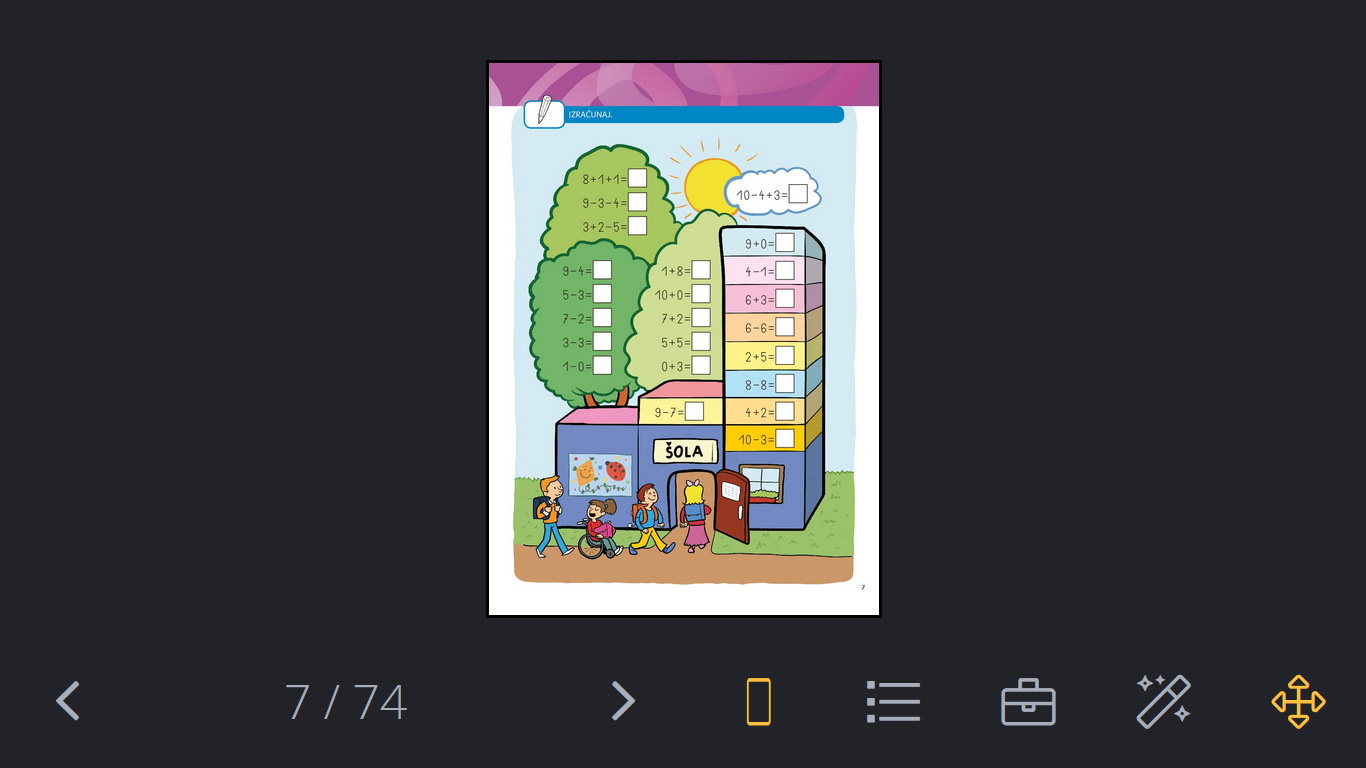 LEPO SE IMEJ.